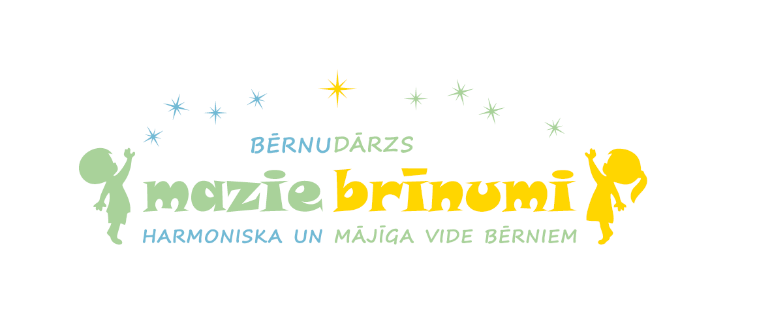 Bērna likumiskā pārstāvja vārds, uzvārds _____________________________________________________________Deklarētās dzīvesvietas adrese, pasta indekss_____________________________________________________________________________________________________________________Kontakttālrunis ______________________IesniegumsLūdzu uzņemt manu bērnu privātajā pirmskolas izglītības iestādē “Mazie brīnumi” no                   _____. gada ____.__________.Ziņas par bērnu:Vārds, uzvārds __________________________________Personas kods I__I__I__I__I__I__I – I__I__I__I__I__IDeklarētās dzīvesvietas adrese _______________________________________________